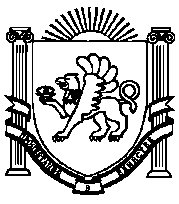 ПОСТАНОВЛЕНИЕ № 194 от 26 ноября 2018 года                                                                        с.ТамбовкаОб утверждении Положения о создании, содержании и организации деятельности аварийно-спасательных служб и (или) аварийно – спасательных формирований на территории Ивановского сельского поселенияНижнегорского района Республики КрымРассмотрев письмо прокуратуры Нижнегорского района Республики Крым от 16.11.2018 г. № 112-2018/10, в соответствии с Федеральными законами от 21.12.1994 г. № 68-ФЗ «О защите населения и территорий от чрезвычайных ситуаций природного и техногенного характера», от 12.02.1998 г. № 28-ФЗ «О гражданской обороне», от 06.10.2003 г. № 131-ФЗ «Об общих принципах организации местного самоуправления в Российской Федерации», руководствуясь Постановлением правительства Российской Федерации от 26.11.2007 г. № 804 «Об утверждении Положения о гражданской обороне в Российской Федерации», Уставом муниципального образования Ивановское сельское поселение Нижнегорского района Республики Крым, в целях обеспечения защиты населения и территории Ивановского сельского поселения от чрезвычайных ситуаций природного и техногенного характера, администрация Ивановского сельского поселения,ПОСТАНОВЛЯЕТ:1. Утвердить Положение о создании, содержании и организации деятельности аварийно - спасательных служб и (или) аварийно – спасательных формирований на территории Ивановского сельского поселения Нижнегорского района Республики Крым (прилагается).2. Рекомендовать руководителям предприятий, учреждений и организаций, осуществляющих деятельность на территории Ивановского сельского поселения создать на своих объектах аварийно – спасательные службы и (или) аварийно – спасательные формирования, назначить ответственных за комплектование, оснащение и содержание аварийно - спасательных служб и (или) аварийно – спасательных формирований.3. Обнародовать настоящее постановление на Информационном стенде в административном здании администрации Ивановского сельского поселения, а также разместить на официальном сайте Ивановского сельского поселения Нижнегорского района Республики Крым в сети Интернет – «Ивановское-сп.рф». Настоящее постановление вступает в силу с момента обнародования.5. Контроль исполнения настоящего постановления возложить на Председателя Ивановского сельского совета - Главу администрации Ивановского сельского поселения Каличину М.В. Председатель Ивановского сельского совета – Глава администрации Ивановского сельского поселения                                                    М.В. КаличинаСогласовано:УТВЕРЖДЕНОпостановлением администрацииИвановского сельского поселенияНижнегорского района РеспубликиКрым от 26.11.2018 года № 194ПОЛОЖЕНИЕо создании, содержании и организации деятельности аварийно - спасательных служб и (или) аварийно – спасательных формирований на территории Ивановского сельского поселения Нижнегорского района Республики Крым1. Общие положения1.1. Настоящее положение разработано в соответствии с Федеральными законами и определяет общие организационно-правовые и экономические основы создания и организации деятельности на территории Ивановского сельского поселения аварийно - спасательных служб и (или) аварийно – спасательных формирований.1.2. Аварийно – спасательные службы и (или) аварийно – спасательные формирования создаются в целях реализации на территории Ивановского сельского поселения мероприятий гражданской обороны (далее ГО) по проведению аварийно – спасательных и других неотложных работ, а так же мероприятий по ликвидации чрезвычайных ситуаций природного и техногенного характера (далее ЧС).1.3. Основные понятия и термины, используемые в настоящем Положении:- аварийно – спасательная служба – это совокупность органов управления, сил и средств, предназначенных для решения задач по предупреждению и ликвидации чрезвычайных ситуаций, функционально объединенных в единую систему, основу которой составляют аварийно-спасательные формирования;- аварийно – спасательное формирование – это самостоятельная или входящая в состав аварийно – спасательной службы структура, предназначенная для проведения аварийно – спасательных работ, основу которой составляют подразделения спасателей, оснащенные специальной техникой, оборудованием, снаряжением, инструментами и материалами;- орган, специально уполномоченный в области ГО и ЧС – это структурное подразделение или работник предприятия, организации, учреждения, уполномоченный на решение задач в области гражданской обороны, предупреждения и ликвидации чрезвычайных ситуаций;- спасатель – это гражданин, подготовленный и аттестованный на проведение аварийно – спасательных работ;- аварийно – спасательные работы – это действия по спасению людей, материальных и культурных ценностей, защите природной среды в зоне чрезвычайных ситуаций, локализации чрезвычайных ситуаций и подавлению или доведению до минимально возможного уровня воздействия характерных для них опасных факторов. Аварийно – спасательные работы характеризуются наличием факторов, угрожающих жизни и здоровью проводящих эти работы людей, и требуют специальной подготовки, экипировки и оснащения;- аварийно - спасательные средства – это техническая, научно–техническая и интеллектуальная продукция, в том числе специализированные средства связи и управления, техника, оборудование, снаряжение, имущество и материалы, методические, видео-, кино-, фотоматериалы по технологии аварийно – спасательных работ, а также программные продукты и базы данных для электронных вычислительных машин и иные средства, предназначенные для проведения аварийно – спасательных работ;- ликвидация чрезвычайной ситуации – это комплекс аварийно-спасательных и других неотложных работ, проводимых при возникновении ЧС и направленных на спасение жизни и сохранение здоровья людей, снижение размера ущерба окружающей природной среде и материальных потерь, а также на локализацию зон чрезвычайной ситуации, прекращения действия опасных факторов.2. Правовые основы создания и организации деятельности аварийно-спасательных служб и аварийно-спасательных формирований.2.1. В своей деятельности аварийно-спасательные службы и аварийно – спасательные формирования руководствуются Конституцией Российской Федерации, постановлениями и распоряжениями Правительства Российской Федерации, законами Республики Крым, нормативными актами Министерства Российской Федерации по делам гражданской обороны, чрезвычайным ситуациям и ликвидации стихийных бедствий, правовыми актами Ивановского сельского поселения, а также настоящим Положением.2.2. При ликвидации чрезвычайных ситуаций аварийно-спасательные формирования действуют под руководством Главы муниципального образования Ивановское сельское поселение.2.3. Аварийно-спасательные службы и аварийно-спасательные формирования независимо от форм собственности осуществляют свою деятельность во взаимодействии с органом, специально уполномоченным по делам ГО и ЧС администрации Ивановского сельского поселения.3. Основные принципы деятельности аварийно-спасательных служб и спасателей3.1. Основными принципами деятельности аварийно-спасательных служб, аварийно-спасательных формирований и спасателей являются:- принцип гуманизма и милосердия, предусматривающий приоритетность задач спасения жизни и сохранения здоровья людей, защиты природной среды при возникновении чрезвычайных ситуаций;- принцип единоначалия руководства аварийно-спасательными службами, аварийно-спасательными формированиями;- принцип оправданного риска и обеспечения безопасности при проведении аварийно-спасательных неотложных работ;- принцип постоянной готовности аварийно-спасательных служб, аварийно-спасательных формирований к оперативному реагированию на чрезвычайные ситуации и проведению работ по их ликвидации.4. Задачи и функции аварийно-спасательных служб, аварийно-спасательных формирований4.1. Основными задачами аварийно-спасательных служб, аварийно-спасательных формирований, которые в обязательном порядке возлагаются на них, являются:4.1.1. поддержание органов управления, сил и средств аварийно-спасательных служб, аварийно-спасательных формирований в постоянной готовности к выдвижению в зоны чрезвычайных ситуаций и проведению работ по ликвидации (локализации) чрезвычайных ситуаций;4.1.2. контроль готовности обслуживаемых объектов и территорий к проведению на них работ по ликвидации (локализации) чрезвычайных ситуаций;4.1.3. ликвидация (локализация) чрезвычайных ситуаций на обслуживаемых объектах или территориях.4.2. В соответствии с законодательством Российской Федерации на аварийно-спасательные службы, аварийно-спасательные формирования могут возлагаться задачи по:4.2.1. участию в разработке планов предупреждения и ликвидации чрезвычайных ситуаций на других объектах и территориях;4.2.2. участию в подготовке решений по созданию, размещению, определению номенклатурного состава и объемов резервов материальных ресурсов для ликвидации чрезвычайных ситуаций;4.2.3. пропаганде знаний в области защиты населения Ивановского сельского поселения от чрезвычайных ситуаций, участию в подготовке населения и работников организаций к действиям в условиях чрезвычайных ситуаций;4.2.4. участию в разработке нормативных документов по вопросам организации и проведения аварийно-спасательных и неотложных работ;4.2.5. разработке предложений администрации Ивановского сельского поселения по вопросам правового и технического обеспечения деятельности аварийно-спасательных служб, аварийно-спасательных формирований, социальной защиты спасателей и других работников аварийно-спасательных служб, аварийно-спасательных формирований;4.2.6. обеспечению готовности сил и средств к проведению поисково-спасательных работ при возникновении чрезвычайных ситуаций природного и техногенного характера на территории Ивановского сельского поселения;4.2.7. организации к проведению поисково-спасательных работ при возникновении чрезвычайных ситуаций природного и техногенного характера, к ведению которых они аттестованы.4.3. В соответствии с поставленными задачами аварийно-спасательные службы и аварийно-спасательные формирования выполняют на территории Ивановского сельского поселения следующие функции:4.3.1. создают необходимую материально-техническую базу для выполнения задач по предназначению;4.3.2. участвуют в разработке нормативно-правовой документации по вопросам защиты населения и территории Ивановского сельского поселения от чрезвычайных ситуаций военного и мирного времени, организации и проведения поисково-спасательных работ;4.3.3. разрабатывают оперативные документы по вопросам организации и проведения мероприятий по поддержанию сил и средств в постоянной готовности к проведению поисково-спасательных работ при возникновении чрезвычайных ситуаций;4.3.4. осуществляют подготовку, переподготовку, повышение квалификации работников аварийно-спасательных служб, аварийно-спасательных формирований;4.3.5. готовят аварийно-спасательные службы, аварийно-спасательные формирования и спасателей к аттестации на проведение поисково-спасательных работ;4.3.6. осуществляют мероприятия по реабилитации, социальной и правовой защите работников аварийно-спасательных служб, аварийно-спасательных формирований, спасателей и членов их семей;4.3.7. обмениваются опытом с другими, в том числе в установленном порядке, международными спасательными службами и формированиями;4.3.8. участвуют в разработке органом, специально уполномоченным в области ГО и ЧС Администрации Ивановского сельского поселения плана по предупреждению и ликвидации чрезвычайных ситуаций на территории Ивановского сельского поселения;4.3.9. участвуют в подготовке спасателей общественных аварийно-спасательных формирований;4.3.10. участвуют в разработке мероприятий по подготовке населения действиям в условиях чрезвычайных ситуаций военного и мирного времени;4.3.11. осуществляют пропаганду знаний в области гражданской обороны, защиты населения и территорий от чрезвычайных ситуаций;4.3.12. осуществляют иные функции, предусмотренные действующим законодательством и учредительными документами.5. Создание аварийно-спасательных служб, аварийно-спасательных формирований5.1. В соответствии с законодательством Российской Федерации аварийно- спасательные службы, аварийно-спасательные формирования создаются в мирное время на базе организаций, независимо от их организационно-правовых форм и форм собственности, которые отвечают хотя бы одному из следующих условий:- имеющие потенциально опасные производственные объекты и эксплуатирующие их;- имеющие важное оборонное и экономическое значение;- представляющие высокую степень опасности возникновения чрезвычайных ситуаций в военное и мирное время;- отнесенные к категории по гражданской обороне;- готовящиеся к переводу на работу в условиях военного времени;- размещенные в зонах возможного опасного химического заражения, опасного радиоактивного загрязнения, катастрофического затопления.5.2. Аварийно-спасательные службы, аварийно-спасательные формирования, могут создаваться:5.2.1. на постоянной штатной основе – профессиональные аварийно-спасательные службы, аварийно-спасательные формирования;5.2.2. на нештатной основе – нештатные аварийно-спасательные службы, нештатные аварийно- спасательные формирования:5.2.3. на общественных началах – общественные аварийно-спасательные службы, общественные аварийно-спасательные формирования;5.3. В организациях, занимающихся одним или несколькими видами деятельности, при осуществлении которых законодательством Российской Федерации предусмотрено обязательное наличие у организаций собственных аварийно-спасательных служб, аварийно-спасательных формирований – руководством организаций по согласованию с органом, специально уполномоченным в области ГО и ЧС Администрации Ивановского сельского поселения;5.4. Общественные аварийно-спасательные службы, аварийно-спасательные формирования создаются общественными объединениями, уставами, задачами, которых является участие в проведении работ по ликвидации (локализации) чрезвычайных ситуаций на территории Ивановского сельского поселения.6. Состав и комплектование аварийно-спасательных служб, аварийно-спасательных формирований6.1. Состав и структуру аварийно-спасательных служб, аварийно-спасательных формирований определяют создающие их Администрация Ивановского сельского поселения, организации, общественные объединения, исходя из возложенных на них задач по предупреждению и ликвидации чрезвычайных ситуаций, а также требований законодательства Российской Федерации, Республики Крым и нормативно-правовых актов Ивановского сельского поселения.6.2. В состав аварийно-спасательных служб входят органы управления указанных служб, аварийно-спасательные формирования и иные формирования обеспечивающие решения стоящих перед аварийно-спасательными службами задач.6.3. Комплектование аварийно-спасательных служб, аварийно-спасательных формирований осуществляется в соответствии с законодательством Российской Федерации.7. Осуществление деятельности аварийно-спасательных служб, аварийно-спасательных формирований7.1. Все аварийно-спасательные службы, аварийно-спасательные формирования подлежат обязательной регистрации.7.1.1. Регистрация аварийно-спасательных служб, аварийно-спасательных формирований осуществляется в порядке, установленном действующим законодательством Российской Федерации.7.1.2. Аварийно-спасательные службы, аварийно-спасательные формирования, осуществляющие свою деятельность на территории Ивановского сельского поселения, подлежат обязательной регистрации в Администрации Ивановского сельского поселения.7.2. Все аварийно-спасательные службы, аварийно-спасательные формирования подлежат аттестации в порядке, устанавливаемом действующим законодательством Российской Федерации.7.3. Руководство всеми силами и средствами, привлеченными к ликвидации чрезвычайных ситуаций, и организацию их взаимодействия осуществляет руководитель ликвидации чрезвычайных ситуаций.7.3.1. Привлечение сил и средств формирований вне зависимости от формы их собственности осуществляется по предложению руководителей ликвидаций чрезвычайных ситуаций. Договоры на привлечение указанных сил и средств заключаются владельцами объектов, в зависимости от квалификации чрезвычайной ситуации.7.3.2. При возникновении чрезвычайной ситуации локального значения для работ по ликвидации (локализации) чрезвычайной ситуации привлекаются дежурные смены, силы и средства аварийно-спасательных формирований объектов и организаций независимо от организационно правовых форм и форм собственности. При необходимости, по запросу руководителя организации, могут привлекаться профессиональные аварийно-спасательные формирования и аварийно-спасательные службы, имеющиеся на территории Ивановского сельского поселения.7.3.3. При возникновении чрезвычайной ситуации местного значения для работ по ликвидации (локализации) чрезвычайной ситуации, кроме вышеперечисленных сил и средств, могут привлекаться профессиональные службы регионального базирования.7.3.4.Руководители аварийно-спасательных служб, аварийно-спасательных формирований, прибывшие в зоны чрезвычайных ситуаций первыми, принимают на себя полномочия руководителей ликвидации чрезвычайных ситуаций и исполняют их до прибытия руководителей ликвидации чрезвычайных ситуаций определенных законодательством Российской Федерации планами предупреждения и ликвидации чрезвычайных ситуаций или назначенных органами государственной власти, Главой муниципального образования Ивановское сельское поселение, руководителями организаций, к полномочиям которых отнесена ликвидация данных чрезвычайных ситуаций.7.3.5.Решения руководителей ликвидации (локализации) чрезвычайных ситуаций, направленные на ликвидацию чрезвычайных ситуаций, являются обязательными для всех жителей Ивановского сельского поселения и организаций, независимо от организационно-правовых форм и форм собственности, находящихся в зонах чрезвычайных ситуаций, если иное не предусмотрено законодательством Российской Федерации.8. Координация деятельности, перемещение, перепрофилирование, ликвидация аварийно-спасательных служб, аварийно-спасательных формирований8.1. Координацию деятельности всех аварийно-спасательных служб, аварийно-спасательных формирований, функционирующих на территории Ивановского сельского поселения, имеющих уставные задачи по проведению аварийно-спасательных работ и действующих на всей или большей части территории Ивановского сельского поселения, осуществляет орган. Специально уполномоченный в области ГО и ЧС Администрации Ивановского сельского поселения.8.2. Основаниями для перемещения в другую местность перепрофилирования на другой вид аварийно-спасательных работ или ликвидации профессиональных аварийно-спасательных служб, профессиональных, аварийно-спасательных формирований, а также для ликвидации нештатных аварийно-спасательных формирований, обязательное создание которых предусмотрено законодательством Российской Федерации, является прекращение функционирования обслуживаемых ими организаций или предназначены указанные службы и формирования.8.3. Решение о перемещении, перепрофилировании или ликвидации профессиональных аварийно-спасательных служб, профессиональных аварийно-спасательных формирований, а также решение о ликвидации нештатных аварийно-спасательных служб, аварийно-спасательных формирований, обязательное создание которых предусмотрено законодательством Российской Федерации, принимают создавшие их Администрация Ивановского сельского поселения, предприятия, организации, учреждения по согласованию с органом, специально уполномоченным в области ГО и ЧС Администрации Ивановского сельского поселения.8.4. О принятии решения о ликвидации общественных аварийно-спасательных служб, аварийно-спасательных формирований, созданных по решению руководителя общественного объединения информирует орган, специально уполномоченный в области ГО и ЧС Администрации Ивановского сельского поселения.АдміністраціяІванівськогосільського поселення  Нижньогірського районуРеспублікиКримАдминистрацияИвановского сельского поселения Нижнегорского районаРеспубликиКрымКъырымДжумхуриетиНижнегорск болюгининъИвановскоекой къасабасынынъидаресиЗаведующий сектором по вопросам предоставления муниципальных услуг, землеустройства, территориального планирования и кадрово-правовой работы                                                  Л.Л.ВолощукЗаведующий сектором по вопросам финансов, бухгалтерского учета и муниципального имущества – главный бухгалтер                               Н.И.Марченко